ActividadImprimir o dibujar en una hoja blanca.Luego debes colorear la carita  y  recortar su cabellera. Una vez terminada, debes pegarla en tu cuaderno de Lenguaje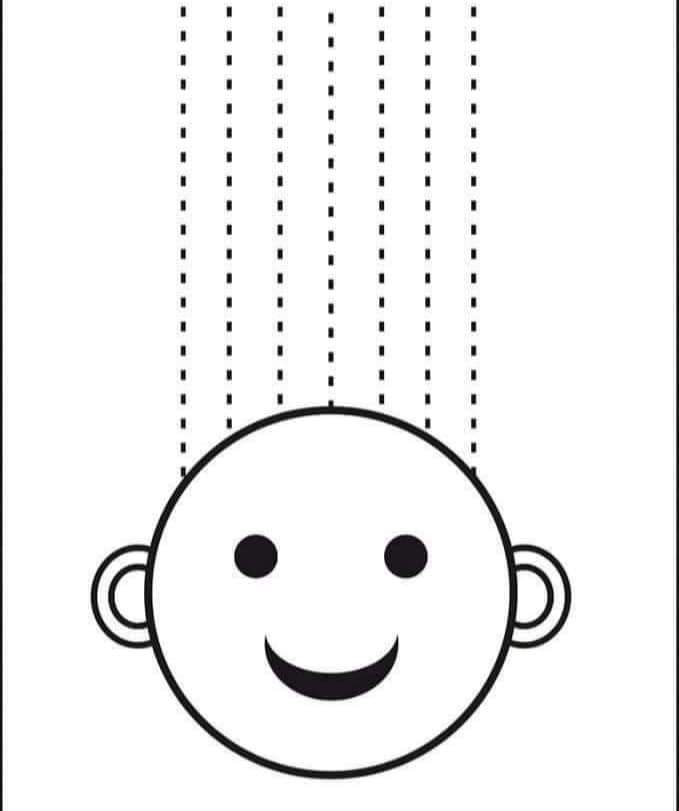 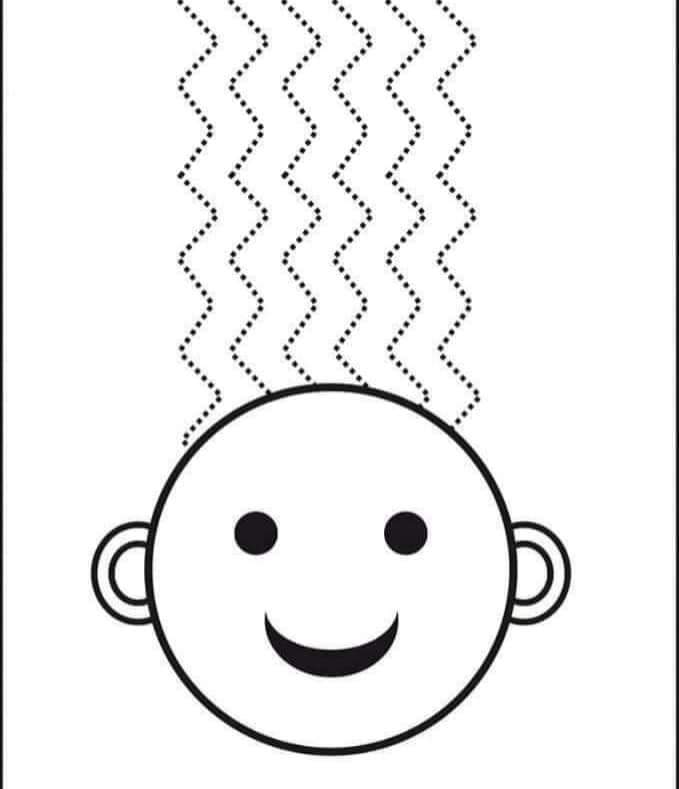 Recortar siguiendo  cada línea,  recuerda que  solo debes recortar hasta donde esta el punto.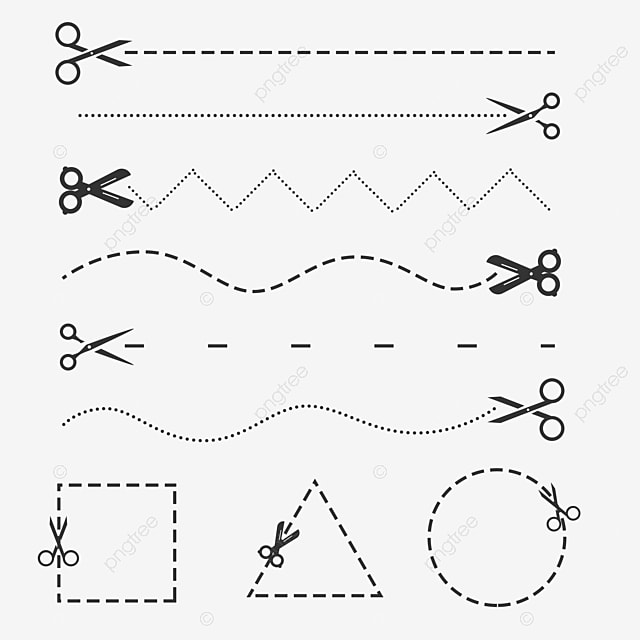 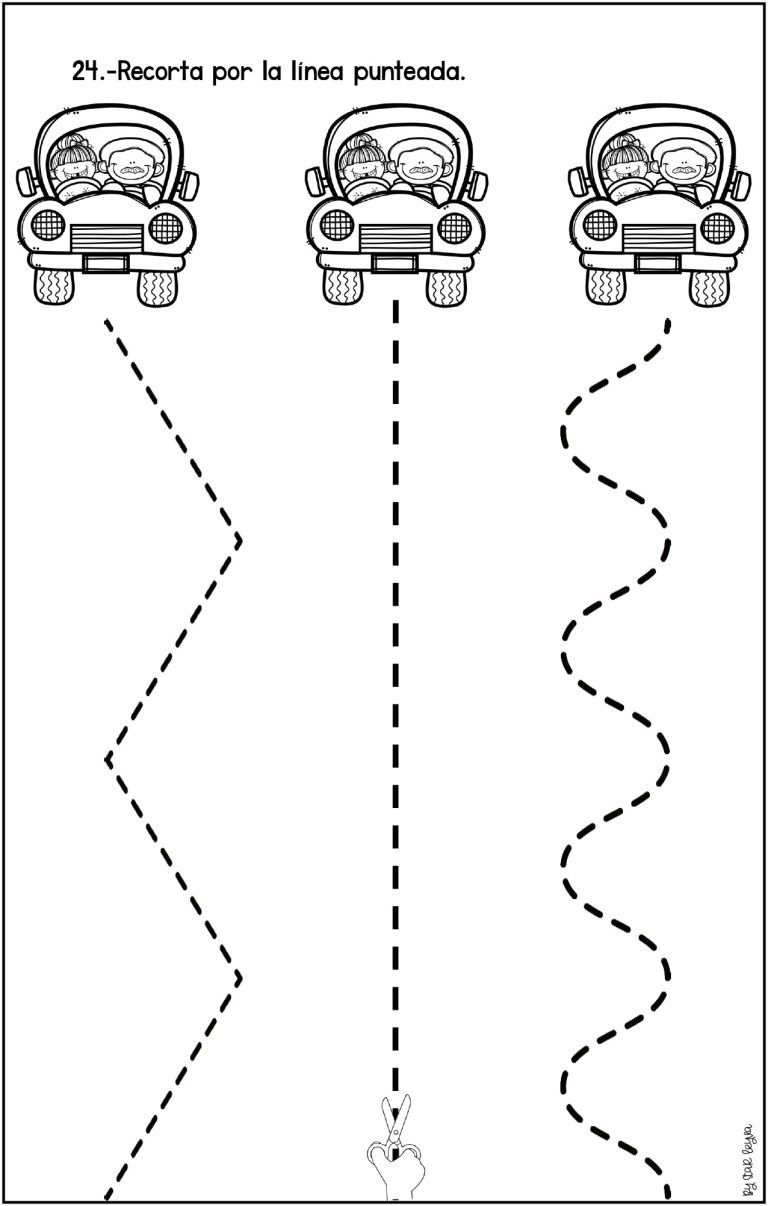 